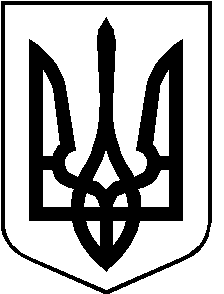 РОЖИЩЕНСЬКА МІСЬКА радаЛУЦЬКОГО РАЙОНУ ВОЛИНСЬКОЇ ОБЛАСТІвосьмого скликанняРІШЕННЯ 10 лютого 2022 року                                                                                      № 16/9Про передачу основних засобів з балансуРожищенської міської ради на баланс Підприємства житлово-комунального господарства Рожищенської міської ради Відповідно до ст. 26, 60 Закону України «Про місцеве самоврядування в Україні», враховуючи рекомендації постійної комісії з питань комунальної власності, житлово-комунального господарства та благоустрою, енергозбереження та транспорту, будівництва та архітектури від 20.01.2022     № 14/6, міська рада ВИРІШИЛА:Передати з балансу Рожищенської міської ради на баланс Підприємства житлово-комунального господарства Рожищенської міської ради основні засоби згідно додатка.Підприємству житлово-комунального господарства Рожищенської міської ради здійснити необхідні організаційно-правові заходи щодо приймання-передачі основних засобів згідно з чинним законодавством.Контроль за виконанням цього рішення покласти на постійну комісію з питань комунальної власності, житлово-комунального господарства та благоустрою, енергозбереження та транспорту, будівництва та архітектури.Міський голова						            Вячеслав ПОЛІЩУКСтороженко Олена 21541Войтович Олена 21541                                                                                           Додаток                                                                                            до рішення Рожищенської  міської ради                                                                                           від 10 лютого 2022 року № 16/9№ з/пНайменуванняІнвентарний номерКількість (шт.)Балансова вартість1.Конвектор «Беата 2»101410304011025,002.Конвектор «Беата 2»101410304111025,003.Конвектор «Беата 5»101410303912199,004.Конвектор «Беата 5»101410303812199,005.Грати віконні11130000071640,006.Грати дверні11130000082186,00